PHÒNG GD & ĐT LẠC THUỶ      CỘNG HÒA XÃ HỘI CHỦ NGHĨA VIỆT NAMTRƯỜNG MN THANH NÔNG                     Độc lập - Tự do - Hạnh phúc    Số:    /TT-TrMN			          Ba Hàng Đồi, ngày  8 tháng 05 năm 2023TỜ TRÌNHVề việc xin xây dựng phòng thư viện và  Bổ xung đồ dùng thiết bị phòng thư viện năm học 2022-2023          Kính gửi: Lãnh đạo Phòng Giáo dục và Đào tạo huyện Lạc ThủyCăn cứ Thông tư số 16/2022/TT-BGD&ĐT ngày 22/11/2022 của Bộ Giáo dục và Đào tạo về Ban hành quy định tiêu chuẩn thư viên cơ sở giáo dục mầm non và phổ thông;	Căn cứ Kế hoạch số 13/KH-TrMN ngày 08/10/2022 của trường mầm non Thanh Nông về thực hiện công tác thư viện năm học 2022-2023;	Căn cứ vào tình hình thực tế của nhà trường và thực hiện kế hoạch xây dựng   trường mầm non  đạt chuẩn Quốc gia  năm học 2023-2024.Trường Mầm non Thanh Nông làm tờ trình kính trình quý ban một số việc như sau:Qua rà soát thư viện theo thông tư 16/2022/TT-BGD&ĐT ngày 22/11/2022 của Bộ Giáo dục và Đào tạo về Ban hành quy định tiêu chuẩn thư viên cơ sở giáo dục mầm non và phổ thông và chuẩn bị tốt các điều kiện kiểm tra công nhận lại trường mầm non đạt chuẩn mức độ 2 nhà trường đã có và thiếu một số tiêu chuẩn như sau:  I. TIÊU CHUẨN VỀ TÀI NGUYÊN THÔNG TIN:1. Đối với trẻ  - Nhà trường có 15 nhóm lớp với 322 cháu; Nhà trẻ: 74 cháu; Mẫu giáo: 248 - Tổng số sách trên trẻ để đạt chuẩn: 322 trẻ x 3 bản sách/ trẻ  = 966 bản + Nhà trẻ: 74 trẻ x 3 bản sách = 222 bản sách + Mẫu giáo: 248 trẻ x 3 bản sách = 744 bản sách 1.1. Nhóm trẻ: Thực hiện 9 chủ đề- Số trẻ 74 x 3= 222 bản sách số liệu cụ thể như sau:1.2. Lớp Mẫu giáo 3-4 tuổi: Thực hiện 9 chủ đề - Số trẻ 86 x 3= 258 bản sách số liệu cụ thể như sau:1.3. Lớp Mẫu giáo 4-5 tuổi: Thực hiện 9 chủ đề - Số trẻ 91 x 3= 273 bản sách số liệu cụ thể như sau:1.4. Lớp Mẫu giáo 5-6 tuổi: Thực hiện 10 chủ đề - Số trẻ 71 x 3= 213 bản sách số liệu cụ thể như sau:2. Sách của giáo viên (Đủ)II. TIÊU CHUẨN VỀ CƠ SỞ VẬT CHẤT - Phòng thư viện theo đúng quy định (phòng đọc của trẻ em tối thiểu 25 chỗ ngồi, mỗi chỗ ngồi không nhỏ hơn 1,5m2/chỗ. Phòng đọc của giáo viên tối thiểu 15 chỗ ngồi, mỗi chỗ ngồi không nhỏ hơn 2,4m2/chỗ. Khu vực mượn trả không nhỏ hơn 06m2/người làm công tác thư viện) 3. Tiêu chuẩn về thiết bị chuyên dùng	4. Tiêu chuẩn về hoạt động thư viện 	- Đã thực hiệc tra cứu tài nguyên thông tin và mượn trả ghi chép sổ sách	- Chưa thực hiện phần mềm quản lý thư viện (quản lý mượn trả) 	5. Tiêu chuẩn về quản lý thư viện.	- Có hệ thống hồ sơ sổ sách phục vụ công tác thư viện	- Chưa có nhân viên thực hiện công tác thư viện            Trên đây tờ trình rà soát công tác thư viện năm học 2022-2023. Trường mầm non Thanh Nông báo cáo Lãnh đạo Phòng GD&ĐT huyện Lạc Thủy xem xét tạo điều kiện giúp đỡ để nhà trường thực hiện tốt công tác thư viện trong các năm tiếp theo tiến tới kiểm tra công nhận lại trường chuẩn quốc gia mức độ 2 năm học 2023-2024./.	  Nơi nhận:	HIỆU TRƯỞNG         - Lãnh đạo phòng GD&ĐT(để b/c)           - Lưu VT (N.02b)                                                                                                                                                                   Trần Thị Nhàn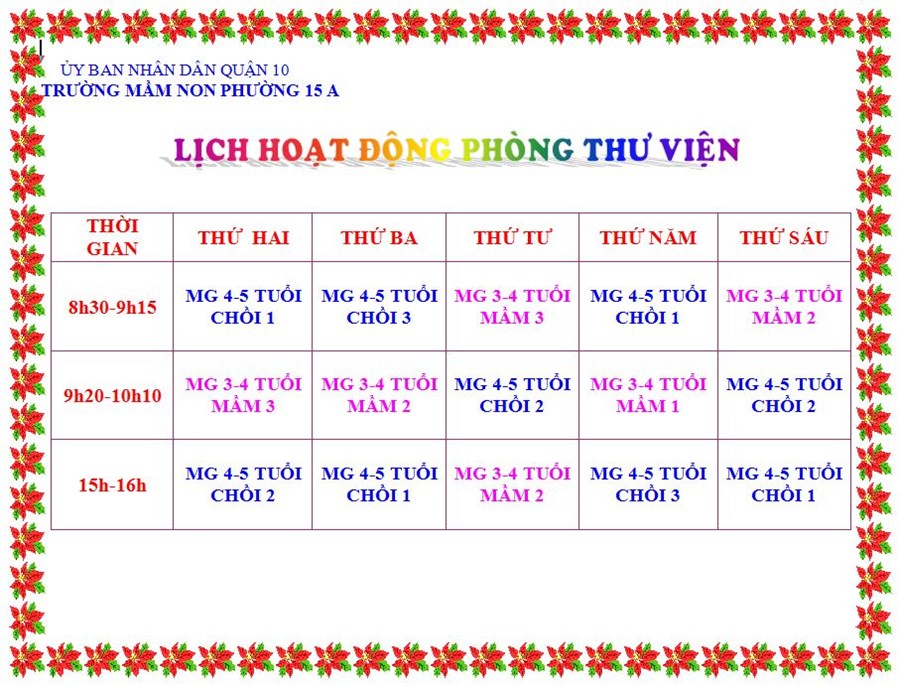 STTTên chủ đềTheo QĐĐã cóThiếuGhi chú1Trường mầm non250252Gia đình252233Bản thân251244Động vật255205Thực vật253226Nghề nghiệp250257Giao thông250258Mùa hè đến250259Bé lên mẫu giáo, Bác Hồ 25025Tổng số:22511214STTTên chủ đềTheo QĐĐã cóThiếuGhi chú1Trường mầm non290292Gia đình294253Bản thân293264Động vật298215Thực vật291286Nghề nghiệp290297Giao thông291288Hiện tượng tự nhiên291289Quê hương - đất nước- Bác Hồ29029Tổng số:26118243STTTên chủ đềTheo QĐĐã cóThiếuGhi chú1Trường mầm non310312Gia đình311303Bản thân311304Động vật318235Thực vật312296Nghề nghiệp310317Giao thông310318Hiện tượng tự nhiên310319Quê hương - đất nước- Bác Hồ31031Tổng số:27912267STTTên chủ đềTheo QĐĐã cóThiếuGhi chú1Trường mầm non220222Gia đình226163Bản thân223194Động vật221485Thực vật221576Nghề nghiệp220227Giao thông220228Hiện tượng tự nhiên223199Quê hương - đất nước2212110Bác Hồ - Trường tiểu học22022Tổng số:22042178STTTên CSVCĐã cóThiếuGhi chú1Phòng đọc của trẻ1Tận dụng phòng học còn thừa của trẻ2Phòng đọc của cô01Diện tích tối thiểu 36m2STTTên thiết bịĐã cóThiếuGhi chú1Tủ sách của trẻ132Tủ sách của giáo viên133Kệ để sách phòng thư viện0104Bàn của trẻ06Đủ 25 chỗ ngồi5Bàn của cô04Đủ 15 chỗ ngồi6Bàn, ghế người phụ trách thư viện01 bộ